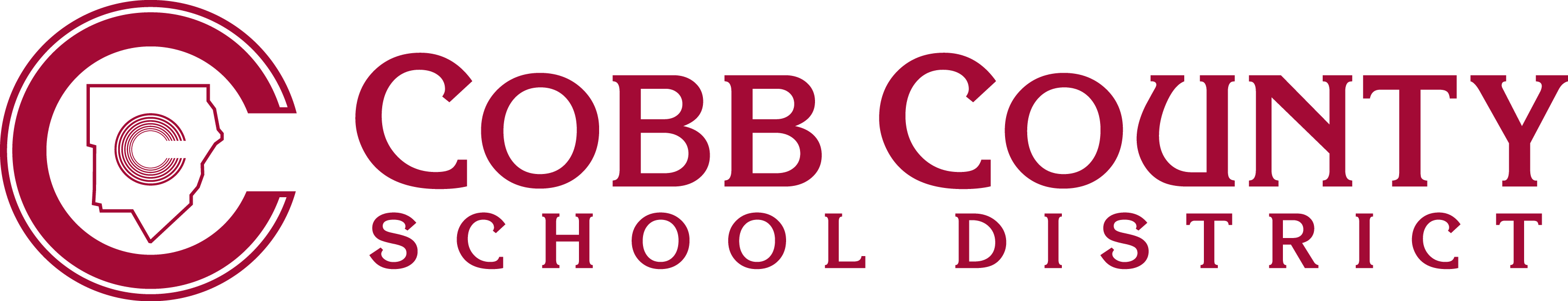 Form JCEB-1          Empowering Dreams for the Future										 SpanishFORMULARIO DE RENUNCIA AL DEBIDO PROCESO DE AUDIENCIA DEL ESTUDIANTE(Student Due Process Hearing Waiver Form)Por medio de la presente declinamos nuestra/mi oportunidad al debido proceso de audiencia Yo/entendemos que con este formulario de renuncia se pondrá en efecto la recomendacióndisciplinaria de la escuela,con respecto a nuestro hijo/a/yo mismo.Este formulario debe ser devuelto a la escuela antes de la hora y fecha programadas de la Audiencia.Cuando se alegue que el estudiante haya cometido un acto de amenaza física o violencia física  contra un empleado de la escuela de acuerdo al código de conducta, entonces tanto el empleado que ha sido agredido como el estudiante, deben renunciar a la audiencia.  Si el empleado que ha sido agredido no consiente a renunciar a la audiencia, ésta se debe llevar a cabo de acuerdo a lo ya programado.  Por favor comuníquese con la escuela si tiene preguntas con respecto a la posibilidad de renunciar esta audiencia.Translation Date: 5/20/05disciplinaria de nuestro hijo/a/yo mismo,.(School Should State Recommended Discipline Here):      Esta petición se hace el díade 20.Firma del padre/tutor Nombre impreso del padre/tutorFirma del estudiante